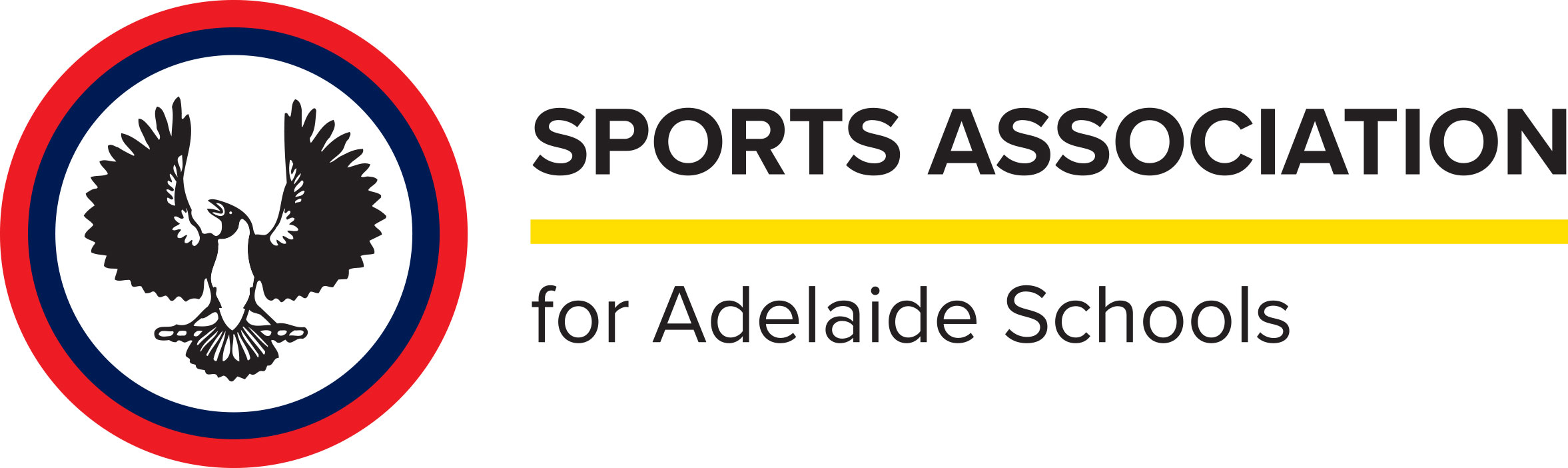 Sports Association for Adelaide Schools (SAAS) - Open A / Middle A Badminton CompetitionMatch Format and Rules (2023)Match FormatA team’s match will comprise 6 singles matches, and 3 doubles matches (9 matches in Total)The minimum number of players required to play without forfeits is 6 players. There is no maximum number of players.There will be one round of singles matches in which the players ranked 1-6 play against each other.There will be one rounds of doubles matches. In the round of doubles, the schools field their best 3 doubles combinations ranked in order of ability. Individual Match FormatAll matches will be the best of 3 sets to 21 points, with setting to 30.A 60 second interval can be taken when a player first reaches 11 points in each set and a 2-minute interval is allowed at the end of each set.Players must change ends when a player first reaches 11 points in the third set.Team RankingsA team’s singles and doubles rankings should be in order of ability. A team’s doubles rankings should also be in order of ability but does not have to reflect the team’s singles rankings. Teams must be exchanged on paper at the start of the match by the coaches of each team.ForfeitsIf a team has less than 6 players, all matches in which a team cannot field the required number of players, may be played, but will be forfeited. If a player becomes injured during a match, only that particular match should be forfeited. If this occurs, a reserve player can directly replace the injured player in all remaining matches without forfeit. A player can play no more than 2 matches, one singles match and one doubles matches. Order of PlaySingles will be played first in ascending order (1-6).Doubles matches will be played in an order deemed suitable by the coaches/managers but in two separate rounds (Round 1 followed by Round 2.)Players are entitled to 10 minutes rest between matches, if they require it.Changes to the order of matches is permitted in the event of fatigue or injury but must be agreed upon by both teams.ResultsThe winning team will be the team with the highest number of matches won (e.g. 12-0, 10-2, 7-5 etc.).The Team that has won the most matches (6 Singles and 3 Doubles) wins the game = 9 matches in totalAll results are to be submitted to SAAS.Open A1 results and game stats (Players and results) need to be submitted to SAAS via the google doc.The number one player with the most match wins, or in the case of a tie, the most sets will be deeded the SAAS Player of the Year.